PRAZNIK  RADA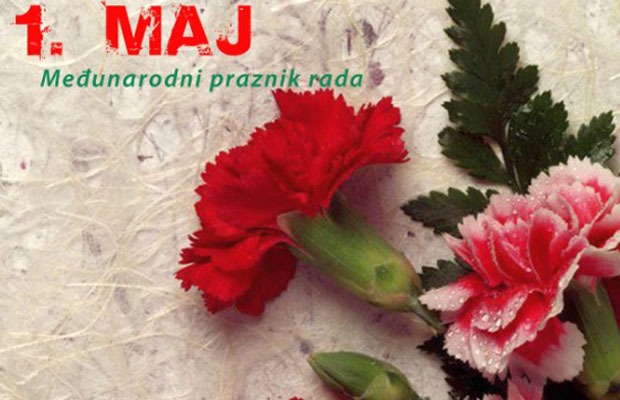  SVIBNJA-TOG DATUMA U GODINI SVI ZAPOSLENI LJUDI NE RADE.- OBILJEŽAVAJU DRUŽENJEM I ODMOROM TAJ PRAZNIK.